СЛУЖБЕНИ ЛИСТ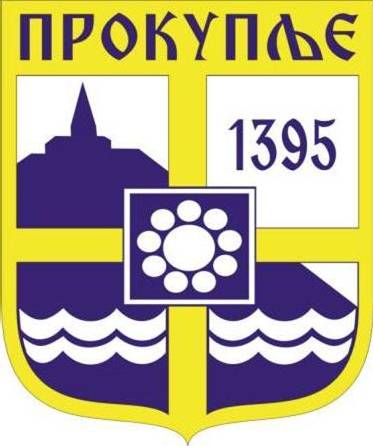 ГРАДА ПРОКУПЉА1На основу члана 100. став 1. тачка 2. и члана 100. став 3 Статута града Прокупља („Службени лист Општине Прокупље“, број 15/2018), а на предлог Градске управе града Прокупља – Одељења за привреду и финансије од 22.09.2023.године, Градско веће града Прокупља на седници одржаној дана 22.09.2023. године донело јеЗ А К Љ У Ч А КO УПУЋИВАЊУ НА ЈАВНУ РАСПРАВУ НАЦРТАОДЛУКЕ О ИЗМЕНИ ОДЛУКЕ О БУЏЕТУ ГРАДА ПРОКУПЉА ЗА 2023.ГОДИНУ УПУЋУЈЕ СЕ на јавну расправу Нацрт  Одлуке  о  измени одлуке о буџету Града Прокупља за 2023.годину (у даљем тексту: Нацрт Одлуке)Јавна расправа о Нацрту Одлуке траје од 22.09.2023. од 15.00 часова до 25.09.2023. године до 07.00 часоваОвај закључак са Нацртом Одлуке објавиће се на интернет презентацији Града Прокупља: www.prokuplje.org.rs Јавнa расправа о Нацрту Одлуке биће организована на следећи начин:	Примедбе и предлози се достављају путем и-мејла од 22.09.2023. од 15.00 часова до 25.09.2023. године до 07.00 часова на и-мејл адресе: ackom.pk@gmail.com, aleksapk@gmail.com и sanja.marjanovic482@gmail.com 	Јавна расправа ће се одржати у Свечаној сали Градске управе 25.09.2023. од 07.00 – 09.00 часова   Овај закључак објавиће се у „Службеном листу Града Прокупља”.ГРАДСКО ВЕЋЕ ГРАДА ПРОКУПЉАБрој: 06-94/2023-02У Прокупљу,  22.09.2023.године                                                                                   ПРЕДСЕДНИК                                                                                    ГРАДСКОГ  ВЕЋА                                                                                                    Милан Аранђеловић с.р.С а д р ж а ј1.Закључак о упућивању на јавну расправу Нацрта Одлуке о измени Одлуке о буџету Града Прокупља за 2023.годину................................................................................................1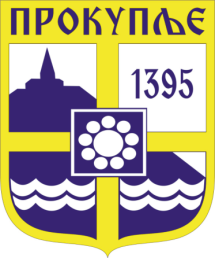    Издавач: Скупштина Грaда  Прокупља  Лист уредио Ивана Обрадовић   Главни и одговорни уредник: Секретар Скупштине Града  Прокупља  Александра ВукићевићГОДИНА XVБрој 44Прокупље22. Септембар2023.годинеЛист излази према потребиГодишња претплата: 1.000 дин.Цена овог броја износи: 40 дин.Рок за рекламацију: 10 дана